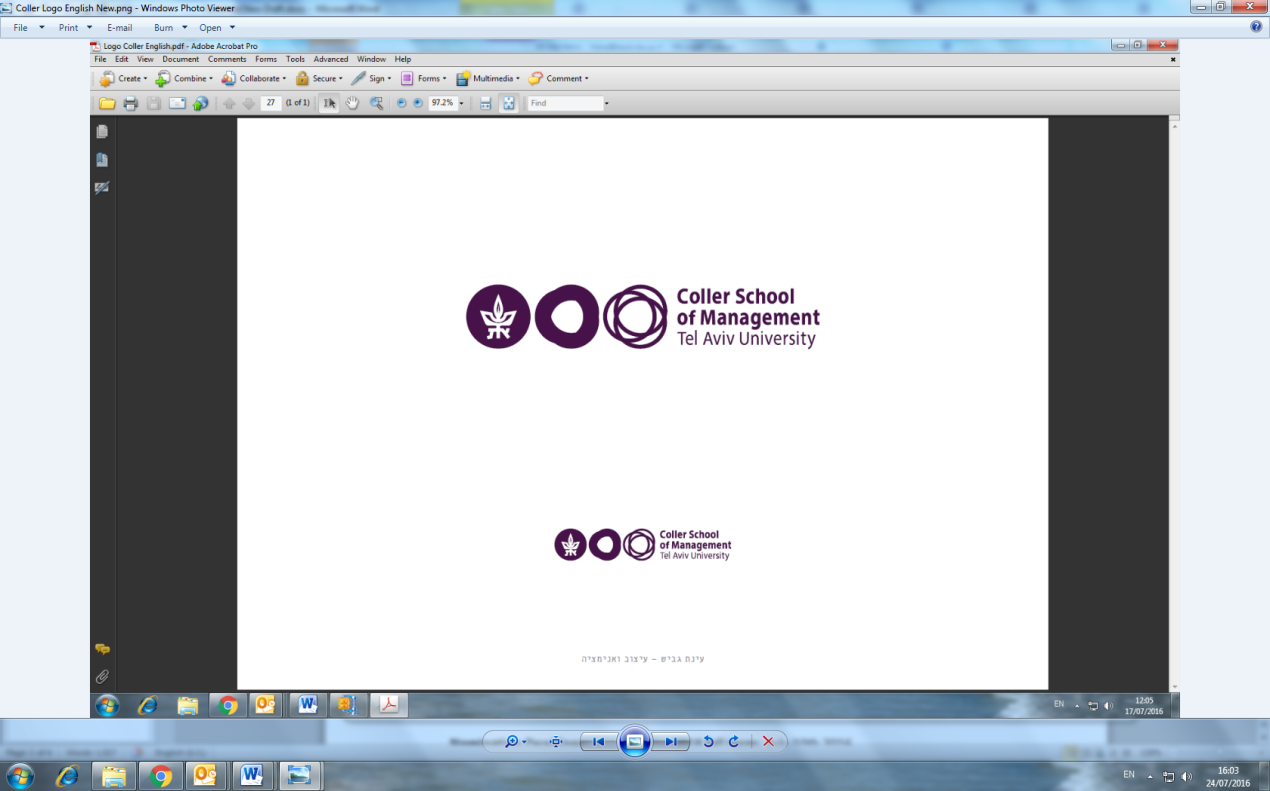 Personal InformationFull name:Email:Degree Program at TAU:Host University:Exchange term (including the duration):Phone number (optional):_____________________________________Exchange ExperiencePlease use the outline below to write your report:About the country and city About the Host University – campus and school atmosphere, location, social activities, student union, career centerCourses and professorsAccommodation – dorms and other solutionsVisaTransportation Insurance and Health Services Living expensesFoodNight lifeTips General experiencePhotosPlease note that the Coller School of Management may publish your report on its website. For any further information please contact the Global Engagement Lead – Outgoing, coordinator@tauex.tau.ac.il